МИНИСТЕРСТВО ОБРАЗОВАНИЯ И наукиСамарской области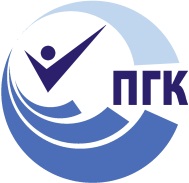 государственное Бюджетное профессиональное  
образовательное учреждение самарской области«ПОВОЛЖСКИЙ ГОСУДАРСТВЕННЫЙ КОЛЛЕДЖ»МЕТОДИЧЕСКИЕ РЕКОМЕНДАЦИИ 
ДЛЯ ОБУЧАЮЩИХСЯ ПО ВЫПОЛНЕНИЮ САМОСТОЯТЕЛЬНОЙ 
ВНЕАУДИТОРНОЙ РАБОТЫУЧЕБНАЯ ДИСЦИПЛИНА ОГСЭ.01 ОСНОВЫ ФИЛОСОФИИ«общий гуманитарный и социально-экономический учебный цикл» 
программы подготовки специалистов среднего звена
по специальности 15.02.08. Технология машиностроения ДЛЯ СТУДЕНТОВ ОЧНОЙ ФОРМЫ ОБУЧЕНИЯСамара, 2016         Методические рекомендации по организации внеаудиторной самостоятельной работы обучающихся являются частью программы подготовки специалистов среднего звена ГБПОУ «Поволжский государственный колледж» по специальности 15.02.08. Технология машиностроения в  соответствии с требованиями ФГОС СПО третьего поколения.           Данное пособие содержит рекомендации по выполнению самостоятельной внеаудиторной работы, оформлению отчета о проделанной работе и описание порядка оценивания.	Методические рекомендации по организации самостоятельной внеаудиторной работы адресованы обучающимся очной формы обучения.СОДЕРЖАНИЕВВЕДЕНИЕ	4КРИТЕРИИ  ОЦЕНКИ РЕЗУЛЬТАТОВ САМОСТОЯТЕЛЬНОЙ РАБОТЫ…...7СОДЕРЖАНИЕ САМОСТОЯТЕЛЬНОЙ РАБОТЫ	8РАЗДЕЛ 3. ЧЕЛОВЕК. ВСЕЛЕННАЯ. ПРИРОДА. Тема 3.1. Человек, Вселенная, природа в философском осмыслении…………9РАЗДЕЛ 4. ПРОБЛЕМА ЧЕЛОВЕКА И ЕГО СОЗНАНИЯ В ФИЛОСОФИИ. Тема 4.2. Человек как главная философская проблема…………………………11РАЗДЕЛ 5. ФИЛОСОФИЯ ИСТОРИИ. СОЦИАЛЬНАЯ ФИЛОСОФИЯ……………………………………………….....15  ПРИЛОЖЕНИЕ 2 (для обучающихся).  Требования к оформлению 
текстовых материалов	.......23ПРИЛОЖЕНИЕ 3 (для обучающихся).  Требования к оформлению мультимедийных презентаций	….26ВВЕДЕНИЕУважаемый обучающийся!Параллельно с посещением учебных занятий, изучением теоретического блока каждой темы, выполнением практических занятий Вам  потребуется дома самостоятельно выполнить задания, приведенные в данных методических рекомендациях, их оформить и сдать преподавателю. Необходимо понимать, что выполнение всех работ обязательно!Данные методические рекомендации по самостоятельной внеаудиторной работе подготовлены специально для Вас. Используя методические рекомендации, Вы сможете самостоятельно выполнить все домашние задания и подготовиться к текущему и итоговому контролю по дисциплине.В ходе самостоятельной внеаудиторной работы Вам необходимо будет работать с различными источниками информации, подготовить эссе, готовить компьютерные презентации, проводить социологическое исследование и обрабатывать его результаты.Выполненные самостоятельные внеаудиторные работы подлежат проверке и являются основанием допуска Вас до дифференцированного зачёта по дисциплине ОГСЭ.01 ОСНОВЫ ФИЛОСОФИИ. В результате освоения дисциплины ОГСЭ.01 ОСНОВЫ ФИЛОСОФИИВы должны уметь:          В результате освоения дисциплины ОГСЭ.01 ОСНОВЫ ФИЛОСОФИИ Вы должны знать:В результате освоения ОГСЭ.01 ОСНОВЫ ФИЛОСОФИИ у Вас должны формироваться общие компетенции (ОК):В результате освоения дисциплины ОГСЭ.01 ОСНОВЫ ФИЛОСОФИИ у Вас должны формироваться профессиональные компетенции (ПК):Методические указания по дисциплине ОГСЭ.01 ОСНОВЫ ФИЛОСОФИИ по организации самостоятельной внеаудиторной работы созданы Вам в помощь для более углубленного изучения  дисциплины, для закрепления полученных знаний и применения их в будущем в сфере своей профессиональной деятельности.	Приступая к самостоятельной внеаудиторной  работе, Вы должны внимательно прочитать цель,  задачи и примерное содержание по теме, ознакомиться с требованиями к уровню Вашей подготовки в соответствии с федеральными государственными стандартами третьего поколения (ФГОС–3), основными понятиями, выполнить задания для самостоятельного решения. 	Внимание! Если в процессе выполнения самостоятельной внеаудиторной работы у Вас возникают вопросы, разрешить которые самостоятельно не удается, необходимо обратиться к преподавателю для получения разъяснений или указаний в дни проведения дополнительных занятий. 	Время проведения дополнительных занятий можно узнать у преподавателя или посмотреть на двери его кабинета.Желаем Вам успехов!!!Критерии оценки результатов самостоятельной работыКритериями оценки результатов внеаудиторной самостоятельной работы обучающихся являются:уровень освоения  учебного материала;уровень умения  использовать теоретические знания при выполнении практических задач;уровень умения активно использовать электронные образовательные ресурсы, находить требующуюся информацию, изучать ее и применять на практике;обоснованность и четкость изложения материала;оформление материала в соответствии с требованиями стандарта предприятия;уровень умения ориентироваться в потоке информации, выделять главное;уровень умения четко сформулировать проблему, предложив ее решение, критически оценить решение и его последствия;уровень умения определить, проанализировать альтернативные возможности, варианты действий;уровень умения сформулировать собственную позицию, оценку и аргументировать ее.СОДЕРЖАНИЕ САМОСТОЯТЕЛЬНОЙ ВНЕАУДИТОРНОЙ РАБОТЫ ОБУЧАЮЩИХСЯСОДЕРЖАНИЕ САМОСТОЯТЕЛЬНОЙ РАБОТЫРАЗДЕЛ 3. ЧЕЛОВЕК. ВСЕЛЕННАЯ. ПРИРОДА.Тема 3.1. Человек, Вселенная, природа в философском осмысленииУчебная цель: формировать умение формулировать и обосновывать свою точку зрения, грамотно и последовательно излагать свои мысли.Учебные задачи: Научиться  находить информацию из различных источников, литературы. Уметь сопоставлять и анализировать полученную информацию, выявлять закономерности  и  делать и выводы.Научиться выбирать самостоятельно структуру для систематизации информации, находить в источниках выводы и аргументы, формирование ОК 4.  Образовательные результаты, заявленные во ФГОС СПО третьего поколения:Обучающийся должен уметь: ориентироваться в наиболее общих философских проблемах бытия, познания, ценностей, свободы и смысла жизни как основах формирования культуры гражданина и будущего специалиста.знать:основы научной, философской и религиозной картин мира;об условиях формирования личности, свободе и ответственности за сохранение жизни, культуры, окружающей среды, о социальных, этических проблемах, связанных с развитием и использованием достижений науки, техники и технологий.САМОСТОЯТЕЛЬНАЯ РАБОТА №1          Подготовка к практическому занятию № 2  «Анализ философского осмысления человека, Вселенной, природы»:          Подготовка презентации на тему «ЧЕЛОВЕК. ВСЕЛЕННАЯ. ПРИРОДА».Порядок выполнения самостоятельной работыДля выполнения задания необходимо:           1. Самостоятельно подобрать материал, используя различные источники информации  по теме «ЧЕЛОВЕК. ВСЕЛЕННАЯ. ПРИРОДА».           2. Подготовить презентацию в Power Point на тему «ЧЕЛОВЕК. ВСЕЛЕННАЯ. ПРИРОДА».            3. Подготовьтесь к защите презентации на тему «ЧЕЛОВЕК. ВСЕЛЕННАЯ. ПРИРОДА» на практическом занятии № 2  «Анализ философского осмысления человека, Вселенной, природы».             Время выступления для докладчика –5 мин.Норма времени на выполнение самостоятельной работы – 4 часаТребования к  оформлению самостоятельной работы           Требования к подготовке презентации изложены в Приложении 2 «ТРЕБОВАНИЯ К ОФОРМЛЕНИЮ МУЛЬТИМЕДИЙНЫХ ПРЕЗЕНТАЦИЙ».Форма контроля самостоятельной работы:           1. Подготовленная презентация в Power Point на тему «ЧЕЛОВЕК. ВСЕЛЕННАЯ. ПРИРОДА» подлежит устной защите на практическом занятии № 2.          Время выступления для докладчика –5 мин. 2. Оценка за данную работу является основанием для получения положительной оценки по практическому занятию № 2.РАЗДЕЛ 4. ПРОБЛЕМА ЧЕЛОВЕКА И ЕГО СОЗНАНИЯВ ФИЛОСОФИИ.Тема 4.2. Человек как главная философская проблемаУчебная цель: формировать  умение оперировать понятиями, выдвигать и обосновывать свою точку зрения, слушать и анализировать мнения оппонентов.Учебные задачи: Научиться  находить информацию из различных источников, литературы. Уметь сопоставлять и анализировать полученную информацию, выявлять закономерности  и  делать и выводы.Научиться выбирать самостоятельно структуру для систематизации информации, находить в источниках выводы и аргументы, формирование ОК 4. Образовательные результаты, заявленные во ФГОС СПО третьего поколения:Обучающийся должен уметь: ориентироваться в наиболее общих философских проблемах бытия, познания, ценностей, свободы и смысла жизни как основах формирования культуры гражданина и будущего специалиста.знать:основы научной, философской и религиозной картин мира;об условиях формирования личности, свободе и ответственности за сохранение жизни, культуры, окружающей среды, о социальных, этических проблемах, связанных с развитием и использованием достижений науки, техники и технологий. САМОСТОЯТЕЛЬНАЯ РАБОТА №2          Подготовка к практическому занятию № 3 «Аналитическое исследование  человека как главной философской проблемы»:Создание презентации в Power Point на тему «Человек как главная философская проблема».Написание эссе на тему «Счастливый человек в моём понимании».Порядок выполнения самостоятельной работыДля выполнения задания необходимо:           1. Самостоятельно подобрать материал, используя различные источники информации  по теме «Человек как главная философская проблема».           2. Подготовить презентацию в Power Point на тему «Человек как главная философская проблема».           3. Подготовьтесь к защите презентации на тему «Человек как главная философская проблема» на практическом занятии № 3  «Аналитическое исследование  человека как главной философской проблемы».             Время выступления для докладчика –5 мин.  4. Написать эссе на тему «Счастливый человек в моём понимании».Рекомендации: при выполнении задания Вы можете воспользоваться материалом, изложенном ниже, под заголовком «Краткая информация по теме».           5. Подготовьтесь к публичному представлению эссе на тему «Счастливый человек в моём понимании»  на практическом занятии № 3  «Аналитическое исследование  человека как главной философской проблемы».             Время выступления для докладчика –5 мин. Норма времени на выполнение самостоятельной работы:для подготовки презентации – 4 часа;для написания эссе – 2 часа.Краткая информация по теме. Счастье – одна из основных категорий бытия человека, определяющих его жизнь. Ницше считал, что мудрый человек не обязан быть счастливым –  если человек знает, зачем он живёт, ему не важно, как он живёт. Но большинству людей, особенно в юном возрасте, такие рассуждения покажутся чересчур суровыми, чересчур пессимистичными. Как это нет счастья, когда каждый день приносит столько радости? А сколько радостей, сколько счастья ожидает нас впереди!Никто, конечно, не знает точно, что такое счастье, и разные люди понимают его по-разному. Наиболее распространённая точка зрения подменяет счастье удовольствием. Удовольствие – это имитация счастья. Крайним видом такого счастья является наркотическое опьянение: человек полностью отрешён от мира, полностью растворён в чистом удовольствии, он абсолютно счастлив и доволен, и больше ничего ему в данный момент не нужно. Правда, потом наступит очень тяжёлое похмелье, человека ждут очень тяжкие страдания, но сейчас он об этом не думает.Очень многие отождествляют счастье с полным удовлетворением своих потребностей: у них всё есть, они богато живут, им легко доступны физические и духовные удовольствия – что ещё надо для счастья?Древнегреческая легенда повествует, что невероятно  богатый царь Крез спросил одного из первых философов, мудреца Солона, видел ли он когда-нибудь счастливого человека. На что Солон ответил, что никогда не видел и вообще видеть счастливого человека нельзя. «Но ведь я перед тобой, – возмутился Крез, – самый счастливый, потому что я самый богатый». Но Солон ответил, что об этом ещё рано судить, так как Крез ещё жив. Действительно, вскоре на  Креза напали враги, разгромили и разграбили его царство и убили его самого. То есть греки считали, что лишь смерть придаёт жизни законченный вид. Жизнь должна завершиться, и тогда можно ответить, был ли счастлив человек. А пока она продолжается, сказать этого нельзя.Некоторые люди связывают представление о счастье с карьерой, прежде всего с политической: для них настоящее счастье – иметь власть, управлять другими, всё время быть на виду, слышать одобрение. Но, как показывает жизнь, политические деятели редко бывают счастливы – власть быстро развращает и опустошает человека.Ни забвение, ни наслаждение, ни удовлетворение всех потребностей, ни власть не приносят настоящего счастья. Они дают лишь имитацию счастливой жизни, после которой быстро наступает пресыщение и разочарование.Единственно возможный вид счастья – это жизнь в согласии с самим собой, без страха, без напрасных надежд и мечтаний, в спокойном и ясном видении проблем и невзгод. Счастье – это внутренняя умиротворённость, когда вместо страха и забот жизнь проникнута пониманием ценности каждой прожитой минуты, святости и красоты окружающего мира, которые отражаются в душе человека.Счастье возможно только сейчас, в эту минуту, в настоящем. Но обычно мы никогда не задерживаемся в настоящем, утверждал Паскаль.Требования к  оформлению самостоятельной работы           Требования к подготовке презентации изложены в Приложении 2 «ТРЕБОВАНИЯ К ОФОРМЛЕНИЮ МУЛЬТИМЕДИЙНЫХ ПРЕЗЕНТАЦИЙ». Эссе на тему «Счастливый человек в моём понимании» оформляется согласно требованиям к оформлению текстовых материалов, которые изложены в Приложении 1.Форма контроля самостоятельной работы:           1. Подготовленная презентация в Power Point на тему  «Человек как главная философская проблема» подлежит устной защите на практическом занятии № 3.                    Время выступления для докладчика –5 мин.          2. Эссе на тему «Счастливый человек в моём понимании» подлежит устной защите на практическом занятии № 3.                    Время выступления для докладчика –5 мин.         3. Оценка за данную работу является основанием для получения положительной оценки по практическому занятию № 3.РАЗДЕЛ 5. ФИЛОСОФИЯ ИСТОРИИ.СОЦИАЛЬНАЯ ФИЛОСОФИЯ.Учебная цель: формировать умение формулировать и обосновывать свою точку зрения, грамотно и последовательно излагать свои мысли, умение,  грамотно  формулировать  и излагать  вопросы.        Учебные задачи:       	  1. Научиться  пользоваться различными источниками информации.  	  2. Научиться составлять план социологического исследования.      3.Уметь формулировать цель, задачу  и методы исследования, формирование ОК 6,8.           4. Научиться  анализировать полученные социологические данные и формулировать обобщения и выводы.Образовательные результаты, заявленные во ФГОС СПО третьего поколения:Обучающийся должен уметь: ориентироваться в наиболее общих философских проблемах бытия, познания, ценностей, свободы и смысла жизни как основах формирования культуры гражданина и будущего специалиста.знать:основные категории и понятия философии;роль философии в  жизни человека и общества;основы научной, философской и религиозной картин мира;об условиях формирования личности, свободе и ответственности за сохранение жизни, культуры, окружающей среды, о социальных, этических проблемах, связанных с развитием и использованием достижений науки, техники и технологий.САМОСТОЯТЕЛЬНАЯ РАБОТА №3Проведение и обработка результатов социологического исследования по теме «Социальная философия».Порядок выполнения самостоятельной работы          Для выполнения задания необходимо:        1. Ознакомиться с инструкцией по проведению социологического исследования по теме «Социальная философия»:  1.1. Повторить теоретический материал по теме самостоятельной работы.  1.2. Определите  предмет исследования. 1.3. Сформулируйте цель и задачу исследования. 1.4.  Составьте  план  и  определите метод исследования:  опрос (анкета, интервью), наблюдение  и др.       1.5. Определите группы и количество респондентов.       1.6. Составьте вопросы для социологического исследования.      1.7. Для более чёткого осмысления и правильного понимания проведения социологического исследования по теме «Социальная философия ознакомьтесь с  литературой  и выберите  необходимый материал: Губин  В.Д. Философия / В.Д. Губин, Т.Ю. Сидорина, В.П. Филатов. – М.: ТОН – Остожье, 2012. – 704 с.Гуревич П.С. Основы философии / П.С. Гуревич. – М.: Гардарики, 2011. –  439 с.Спиркин А.Г. Философия / А.Г.Спиркин. – М.: Гардарики, 2010. – 736 с. http://filosof.historic.ru/books/c0005_1.shtml2.  Проведите социологическое исследование в выбранной вами группе респондентов. 3. Обработайте и проанализируйте полученные социологические данные и сформулируйте обобщения и выводы.      4. Проведите анализ полученной информации, обобщите  полученный       материал и оформите его в тетради для проведения практических занятий.      5. Подготовьтесь к публичному представлению результатов проведенного социологического исследования по теме «Социальная философия» на практическом занятии № 4.         Время представления результатов социологического исследования – 5 минут.Рекомендации: при выполнении задания Вы можете воспользоваться материалом, изложенном ниже, под заголовком «Краткая информация по теме».Норма времени на выполнение самостоятельной работы – 2 часаКраткая информация по теме. Основные понятия.	Социальная философия изучает человека и мир, который он создаёт и в котором живёт. Социальная философия изучает общие принципы жизни и развития общества, закономерности всемирной истории человечества. Проблема социальной философии состоит в том, чтобы философски осмыслить, что такое общество, какое значение оно имеет в жизни человека, в чём состоит его истинное существо, к чему оно обязывает человека и в свою очередь каковы обязанности человека перед обществом. Элементы исторического  сознания возникли вместе с формированием человеческого общества.            Общество – социально-культурная система, представляющая собой совокупность исторически сложившихся форм совместной деятельности людей. Стадный человек осмысливал мир в рамках того, что он видел и слышал. Усложнившаяся жизнь родоплеменного  периода обусловила появление потребности думать о прошлом семьи, рода, племени. Колоссальную роль в этом сыграл язык, особенно зачатки письменности. С помощью письма люди стали фиксировать и датировать наиболее значительные в жизни общества события. Люди достигли осознания того, что  у них есть не только настоящее, но прошлое и будущее. История – это общественная память человечества, его самопознание  и самосознание: исчезнувшее в действительности живёт в сознании. Знание прошлого имеет колоссальное значение для созидания настоящего. Человечество стало осознавать, что прошлое рождает настоящее, настоящее готовит будущее, не заглядывая в которое невозможно во всей полноте осмыслить не только настоящее, но и прошлое. По своему историческому происхождению, по способу жизнедеятельности, по характеру развития  человек является общественным существом. Эти свои социальные качества он приобретает в процессе совместной деятельности  и общения с другими людьми, которые для человека являются жизненной  потребностью. Человек не способен жить в одиночку. Он – социальное творение. В обществе формируются и функционируют различные общности и группы, большие и малые: роды, племена, народности, нации, классы, семьи и т.д. В  доклассовом  обществе – род и племя.         Род – объединение кровных родственников, обладающих общностью происхождения, общим местом поселения, общим языком, общими обычаями и верованиями.         Более высокой формой общностью людей явилось племя – это союз нескольких родов. В основе племени продолжают оставаться кровнородственные связи.           Возникает парная семья – это общность людей, основанная на браке, кровном родстве или усыновлении, предполагающая общность быта и ответственность за воспитание детей. Отношения между мужчиной и женщиной, старшими и младшими регулировались обычаями и традициями. Между различными родами и племенами возникают экономические связи, происходит смешение людей различных родов.         С развитием хозяйственных отношений всё большую  роль начинает играть территориальная близость, даже если она связывает людей, не являющихся родственниками. Образуется народность – это исторически сложившаяся общность людей, объединённая общей территорией, языком, психическим складом. Она складывается в феодальном обществе и не является устойчивой общностью, т.к. у неё ещё нет общей экономики, которая появляется только в эпоху капитализма, с  развитием которого формируется более высокая общность – нация.          Нация  – это исторически сложившаяся, устойчивая  форма общности людей, характеризующаяся следующими признаками: общность языка, общность территории, общность психического склада (в основном выражается общностью культуры), экономическая общность (экономические связи).       Генеральной идеей творчества Л.Н.Гумилёва было евразийство. Гумилёв рассматривает историю как историю взаимодействия этносов. (Этнос – это  исторически возникший вид устойчивой группировки людей, племён, народностей, наций). Огромную роль в образовании социальных связей играет так называемая пассионарность, т.е. страсть людей, их энергия. Она лежит в основе всех человеческих деяний, которые оставляют следы в истории. Пассионарность формируется в результате  мощных всплесков биохимической  энергии Космоса. Пассионарные толчки порождают повышенную социальную активность, которая способствует образованию новых этносов. В философии существует множество предположений, которые объясняют социальность как феномен. Полагают, что в основе человеческого сплочения лежат социальные инстинкты, сознание, общественный договор, совместная деятельность, огромная пассионарная энергия. Исчерпывающей же концепции, которая раскрывала бы происхождение общества как феномена, пока нет.          Общество непрерывно меняется. Философы придавали огромное значение  духовным, географическим и материальным факторам, но особые акценты каждый мыслитель, как правило,  делал на чём-то одном. Маркс, например, считал, что вся общественная жизнь обусловлена тем, как складывается фундамент общества. Как он выполняет свою функцию, т.е. тем, в каком состоянии, прежде всего, сфера экономики. Социальные, политические и духовные процессы обусловлены материальными факторами. М.Вебер оспаривает это положение Маркса. По его мнению, главным является  культурный фактор. Общественные изменения  начинаются в сфере сознания, в сфере ценностных представлений людей.  Основоположник позитивизма О.Конт полагал, что прогресс общества определяет прогресс знаний.  Движение общества может происходить революционным (скачкообразным) или эволюционным (постепенным) путём. Субъектами социального развития являются народ, нация, класс, элита и т.п.           Народ – есть социальная целостность, характеризующаяся общей исторической судьбой и отражающей её исторической памятью, общей верой и единой идеей, общей исторической перспективой. Народ играет решающую роль в историческом процессе и прежде всего в главной, определяющей сфере жизни общества –  в сфере производства материальных благ, а также в сфере общественно-политической жизни. Господствующие классы вынуждены учитывать отношение народа к своей политике. Первостепенная  роль принадлежит народным массам и в развитии духовной культуры. Решающая роль народа в истории не означает отрицания или принижения роли элиты-законодателей, полководцев, мыслителей, личностей и т.п. Появление выдающихся личностей вызывается  определёнными историческими  условиями и историческими потребностями (потребностями народных масс). Наряду с материальным производством  в обществе существует и духовное производство, т.е. производство отношений между людьми. Общественное сознание выступает как необходимая сторона общественно-исторического процесса, как функция общества.        Общественное сознание  –  это воззрения людей в их совокупности на явления природы и социальную реальность. Они выражаются  в созданных обществом естественном или искусственном языке, творениях духовной культуры, социальных нормах и взглядах социальных групп, народа и человечества в целом. Общественное сознание обладает сложной структурой и различными уровнями (обыденный, теоретический, идеологический, психологический). Формами общественного сознания являются:  политическое, правовое, нравственное, религиозное, эстетическое, научное и философское. В течение длительного времени было выработано множество приемов манипулирования общественным сознанием. К ним относятся не только прямая подтасовка фактов, замалчивание неудобной информации, распространение лжи и клеветы, но и более тонкие способы: полуправда, когда наряду с достоверной информацией подается ложь с заданной направленностью, наклеивание ярлыков, вызывающие у людей определенный негативные ассоциации  (человек, отстаивающий национальные интересы, называется «фашистом», «шовинистом», «красно-коричневым» и т.д.).         Гражданское общество – это закономерный этап, высшая форма самореализации индивидов. Оно возрастает по мере экономического, политического развития страны, роста благосостояния культуры и самосознания народа. Обязательным условием возникновения  гражданского общества является повышение возможности у всех граждан экономической самостоятельности, возрастание значения человеческой личности. Политическим фундаментом гражданского общества служит правовое государство, которое обеспечивает права и свободы личности. Гражданское общество – это негосударственная часть общественной жизни, целая система независимых от государства общественных институтов и отношений. В него входят не только индивиды, но и семьи, различные производственные объединения и организации (трудовые коллективы, фирмы, акционерные общества и т.д.), классы, этнические, религиозные, социальные группы, общественные движения, творческие союзы и т.д.Таким образом, гражданское общество включает в себя элементы 3х основных сфер: экономической, политической, духовной. Но наличие этих элементов еще не есть гражданское общество. Главное – их самостоятельность и независимость от политической власти, торжество прав человека, социальных групп и т.д.Требования к  оформлению самостоятельной работыРезультаты самостоятельно проведённого социологического исследования по теме «Социальная философия» оформите в тетради для практических занятий.Форма контроля самостоятельной работы:           Результаты проведенного социологического исследования по теме «Социальная философия» подлежат представлению на практическом занятии № 4.           Время представления результатов социологического исследования – 5 минут.          Внимание! Выполненная самостоятельная работа является основанием для получения положительной оценки по практическому занятию № 4 «Проведение и обработка результатов социологического исследования по теме «Социальная философия».ПРИЛОЖЕНИЕ 1
(для обучающихся)

Требования к оформлению текстовых материаловТребования к оформлению текстовых материалов1. Оформление текстового материалаТекстовая часть работы должна быть исполнена  в компьютерном варианте на бумаге формата А 4. Шрифт – Times New Roman, размер шрифта – 14, полуторный интервал, абзацный отступ первой строки – 1,25, выравнивание по ширине. Страницы должны иметь поля: нижнее – 2,5; верхнее – 2; левое – 3; правое – 1,5. Все страницы работы должны быть пронумерованы: нумерация автоматическая, сквозная, в нижнем колонтитуле, по центру, арабскими цифрами, размер шрифта – 12 пт.Для того чтобы сделать текст понятным и выразительным, в тексте документа используют автоматические нумерованные и маркированные списки.Пример 1 нумерованного списка:Невозможно испытывать твердые материалы свыше НВ=450, т.е. закаленные металлы.Метод дает грубый (большой) отпечаток, что не всегда допустимо. Нельзя испытывать материал тоньше 2-х мм, т.к. шарик будет продавливать тонкий слой металла.Пример 2 нумерованного списка:Нагрузка пресса на образец - 3000; 1000; 750; 250; 187; 5; 62,5; 15,6 кг.Диаметры шариков - 10; 5 и 2,5 мм.Выдержки под нагрузкой  - 10; 30 и 60 сек.Наибольшая высота испытуемого изделиям  - 250 мм.Габаритные размеры пресса: 840х700х250 мм.Пример маркированного списка:способ расклада;способ деления;табличный способ.Не допускается использовать в качестве маркеров различные картинки, значки, галочки и т.д. Рекомендуемый маркер: «–».В тексте работы (за исключением формул, таблиц и рисунков) не допускается:применять математический знак «минус»  (–), а  перед отрицательными значениями величин следует писать слово «минус»;применять знак  для обозначения диаметра (следует писать слово «диаметр»);применять без числовых значений математические знаки, например  >, ≥, <, ≤, ≠, а также знаки №, %;применять индексы стандартов, технических условий и других документов без регистрационного номера.2.  Оформление содержанияСодержание работы размещается на отдельной пронумерованной странице, снабжается заголовком «СОДЕРЖАНИЕ», записанным по центру, не нумеруется как раздел и включается в общее количество страниц текста работы.В содержание включаются номера структурных элементов текста: разделов, подразделов, пунктов и подпунктов, имеющих заголовок, номера и наименования приложений и номера страниц, с которых они начинаются.Заголовки в содержании должны точно повторять заголовки в тексте. Нельзя сокращать или давать их в другой формулировке, последовательности и соподчиненности по сравнению с заголовками в тексте.Заголовки, включенные в содержание, записываются строчными буквами. Прописными буквами должны записываться заглавные буквы и аббревиатуры.Рекомендуется формировать автоматическое оглавление (Ссылки  Оглавление), предварительно применяя стили к наименованиям разделов и подразделов (Заголовок 1, Заголовок 2…).Пример содержания к реферату на тему «Устройство компьютера»: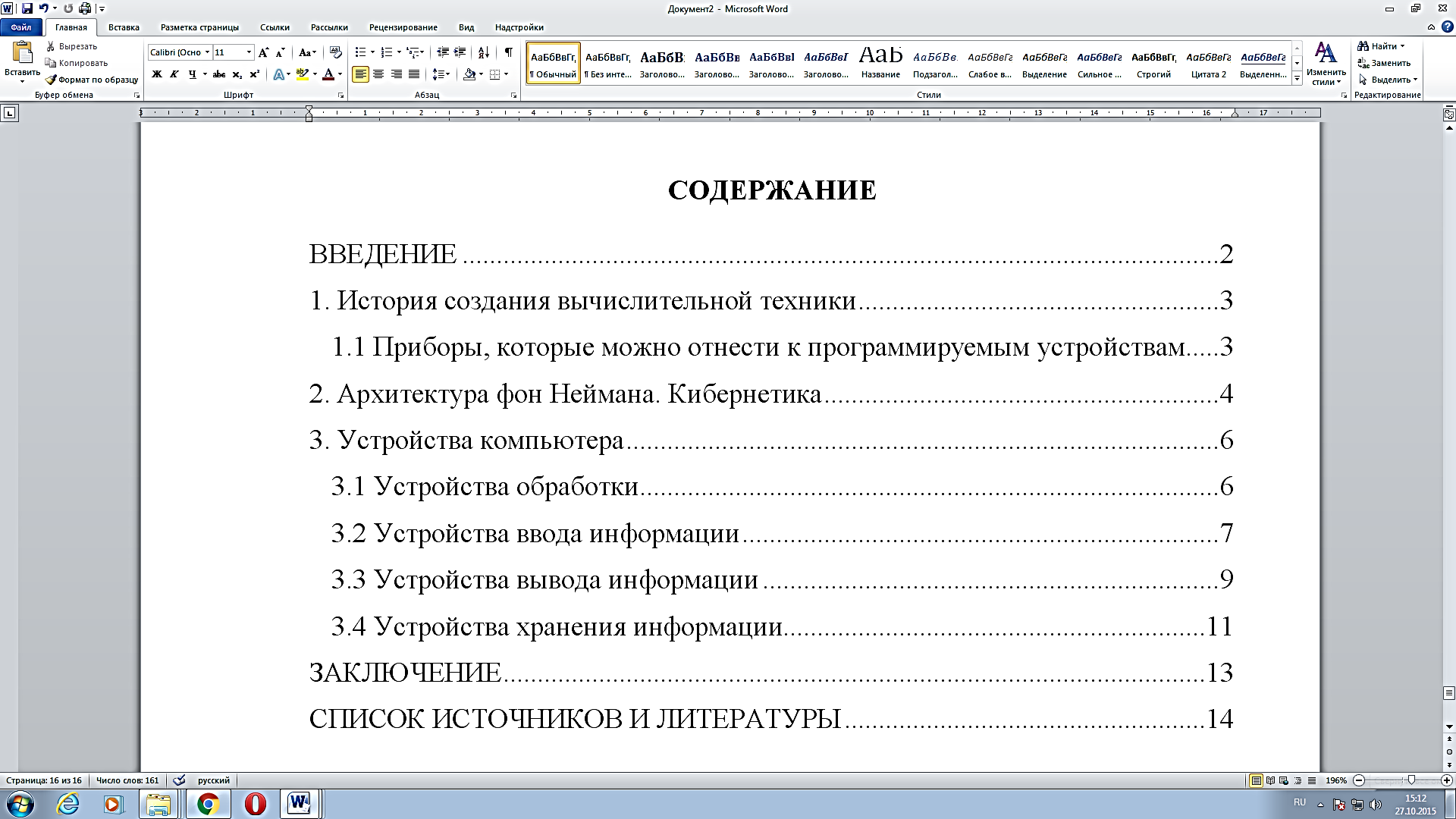 ПРИЛОЖЕНИЕ 2
(для обучающихся)

Требования к оформлению мультимедийных презентацийТРЕБОВАНИЯ К ОФОРМЛЕНИЮ МУЛЬТИМЕДИЙНЫХ ПРЕЗЕНТАЦИЙОДОБРЕНОПредметно-цикловой 
(методической) комиссиейСоциально-гуманитарных дисциплин         Председатель__________Н.А. Литвинова____ ____________2016 г.СОГЛАСОВАНОПредметно-цикловой 
(методической) комиссиейАвтоматизации и машиностроения       Председатель__________Н.В. Алябьева____ _____________2016 г.Составитель:Борисова Г.М., преподаватель ГБПОУ «ПГК».Рецензент:Гисматуллина Л. Н., методист ГБПОУ «ПГК».Коднаименование уменияУ1Ориентироваться в наиболее общих философских проблемах бытия, познания, ценностей, свободы и смысла жизни как основах формирования культуры гражданина и будущего специалиста.Коднаименование знанияЗн. 1Основные категории и понятия философии.Зн. 2Роль философии в  жизни человека и общества.Зн. 3Основы философского учения о бытии.Зн. 4Сущность процесса познания.Зн. 5Основы научной, философской и религиозной картин мира.Зн. 6Об условиях формирования личности, свободе и ответственности за сохранение жизни, культуры, окружающей среды, о социальных, этических проблемах, связанных с развитием и использованием достижений науки, техники и технологий.Коднаименование ОКОК 1Понимать сущность и социальную значимость своей будущей профессии, проявлять к ней устойчивый интерес.ОК 3Принимать решения в стандартных и нестандартных ситуациях и нести за них ответственность.ОК 4Осуществлять поиск и использование информации, необходимой для эффективного выполнения профессиональных задач, профессионального и личностного развития.ОК 5Использовать информационно-коммуникационные технологии в профессиональной деятельности.ОК 6Работать в коллективе и команде, эффективно общаться с коллегами, руководством, потребителями.ОК 7Брать на себя ответственность за работу членов команды (подчинённых), результат выполнения заданий.ОК 8Самостоятельно определять задачи профессионального и личностного развития, заниматься самообразованием, осознанно планировать повышение квалификации. Коднаименование ПКПК 1.4.Разрабатывать и внедрять управляющие программы обработки деталей.ПК 1.5.Использовать системы автоматизированного проектирования технологических процессов обработки деталей.ПК 2.2.Участвовать в руководстве работой структурного подразделения.Наименование разделов/темТематика самостоятельной работыНормавремени навыполнение(в часах)КодобразовательногорезультатаРаздел 3. Человек. Вселенная. Природа. Тема 3.1. Человек, Вселенная, природа в философском осмыслении.Подготовка презентации по теме «Человек, Вселенная, природа»4ОК 4Раздел 4. Проблема человека и его сознания в философии.Тема 4. 2.Человек как главная философская проблема.1. Создание презентации по теме: «Человек как главная философская проблема».2. Написание эссе на тему «Счастливый человек в моём понимании».42ОК 4ОК 3Раздел 5. Философия истории. Социальная философия.Проведение и обработка результатов социологического исследования по теме «Социальная философия».2ОК 6, 8Оформление слайдовОформление слайдовСтиль1.	Соблюдайте единый стиль оформления.2.	Избегайте стилей, которые будут отвлекать от самой презентации.3.	Вспомогательная информация (управляющие кнопки) не должны преобладать над основной информацией
(текст, рисунок).Фон1. Для фона выбирайте более холодные тона (синий, зеленый).Использование цвета1.	На одном слайде рекомендуется использовать не более трех цветов: один для фона, один для заголовков,
один для текста.2.	Для фона и текста слайда выбирайте контрастные цвета.Анимационные эффекты1.	Используйте возможности компьютерной анимации для представления информации на слайде.2.	Не стоит злоупотреблять различными анимационными эффектами, они не должны отвлекать внимание отсодержания на слайде.Представление информацииПредставление информацииСодержание информации1.	Используйте короткие слова и предложения.2.	Минимизируйте количество предлогов, наречий, прилагательных.3.	Заголовки должны привлекать внимание аудитории.Расположение информации настранице1. Предпочтительно горизонтальное расположение информации.2.	Наиболее важная информация должна располагаться в центре экрана.3.	Если на слайде картинка, надпись должна располагаться под ней.Шрифты1.	Для заголовков - не менее 24.2.	Для информации - не менее 18.3.	Шрифты без засечек легче читать с большого расстояния.4.	Нельзя смешивать различные типы шрифтов в одной презентации.5.	Для выделения информации следует использовать жирный шрифт, курсив и подчеркивание.Способы выделения информации1.	Рамки, границы, заливки.2.	Разные цвета шрифтов, штриховку, заливку.3.	Рисунки, диаграммы, схемы для иллюстрации наиболее важных фактов.Объем информации1.	Не стоит заполнять один слайд слишком большим объемом информации: люди могут запомнить не более
трех фактов, выводов, определений.2.	Наибольшая эффективность достигается тогда, когда ключевые пункты отображаются по одному на каждом
слайде.Виды слайдовДля обеспечения разнообразия следует использовать различные виды слайдов:1)	с текстом;2)	с таблицами;3)	с диаграммами.